This week I might try:To handle cliquesI’ll try to remember that there are 5 things I can try if cliques are upsetting me.I can keep track of what I’m learning on the chart below: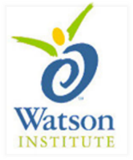 I Can Handle Cliques:Day1Day 2Day3Day4Day5 Find friends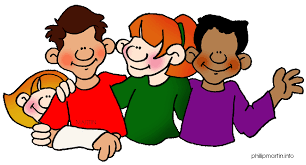  Speak up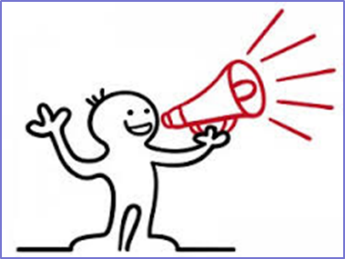 Invite a friend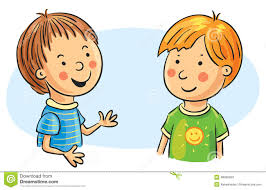 Don’t take it out on yourself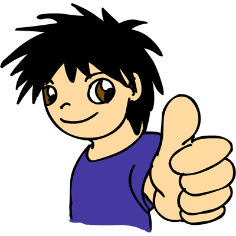 Look for friends everywhere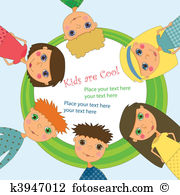 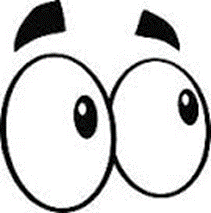 